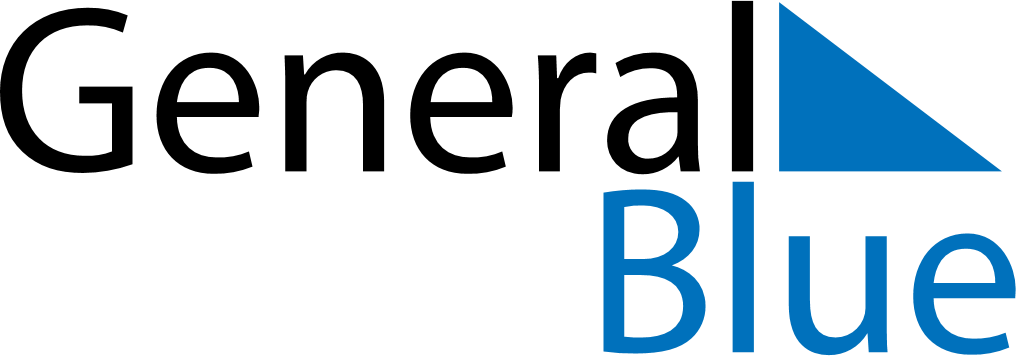 June 2040June 2040June 2040June 2040June 2040SundayMondayTuesdayWednesdayThursdayFridaySaturday123456789101112131415161718192021222324252627282930